GUÍA DE ORIENTACIÓNInstruccionesEstimados alumnos y alumnas: En la siguiente guía de trabajo, deberán desarrollar las actividades planeadas para la clase que ha sido suspendida por prevención. Las instrucciones están dadas en cada ítem.  ¡Éxito!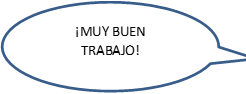 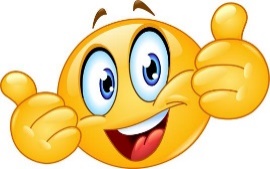 NOMBRE:CURSO:6° BásicoFECHA:Semana 8OBJETIVO:  OA 9 Practicar en forma autónoma y perseverante, hábitos y actitudes orientadas a favorecer el aprendizaje y a desarrollar sus intereses, tales como: establecer metas de aprendizaje; estudiar con anticipación, organizando su tiempo; trabajar en forma colaborativa; respetar el estudio y el trabajo de otros; evitar el plagio y la copia; preguntar y buscar información sobre temas de su interés; desarrollar actividades en relación a sus propios interesesOBJETIVO:  OA 9 Practicar en forma autónoma y perseverante, hábitos y actitudes orientadas a favorecer el aprendizaje y a desarrollar sus intereses, tales como: establecer metas de aprendizaje; estudiar con anticipación, organizando su tiempo; trabajar en forma colaborativa; respetar el estudio y el trabajo de otros; evitar el plagio y la copia; preguntar y buscar información sobre temas de su interés; desarrollar actividades en relación a sus propios interesesOBJETIVO:  OA 9 Practicar en forma autónoma y perseverante, hábitos y actitudes orientadas a favorecer el aprendizaje y a desarrollar sus intereses, tales como: establecer metas de aprendizaje; estudiar con anticipación, organizando su tiempo; trabajar en forma colaborativa; respetar el estudio y el trabajo de otros; evitar el plagio y la copia; preguntar y buscar información sobre temas de su interés; desarrollar actividades en relación a sus propios interesesOBJETIVO:  OA 9 Practicar en forma autónoma y perseverante, hábitos y actitudes orientadas a favorecer el aprendizaje y a desarrollar sus intereses, tales como: establecer metas de aprendizaje; estudiar con anticipación, organizando su tiempo; trabajar en forma colaborativa; respetar el estudio y el trabajo de otros; evitar el plagio y la copia; preguntar y buscar información sobre temas de su interés; desarrollar actividades en relación a sus propios interesesContenidos: Uso del tiempo.Contenidos: Uso del tiempo.Contenidos: Uso del tiempo.Contenidos: Uso del tiempo.Objetivo de la semana: Describir cómo ha usado el tiempo en relación al trabajo escolar, escribiendo un relato en guía. Objetivo de la semana: Describir cómo ha usado el tiempo en relación al trabajo escolar, escribiendo un relato en guía. Objetivo de la semana: Describir cómo ha usado el tiempo en relación al trabajo escolar, escribiendo un relato en guía. Objetivo de la semana: Describir cómo ha usado el tiempo en relación al trabajo escolar, escribiendo un relato en guía. Habilidad: DescribirHabilidad: DescribirHabilidad: DescribirHabilidad: Describir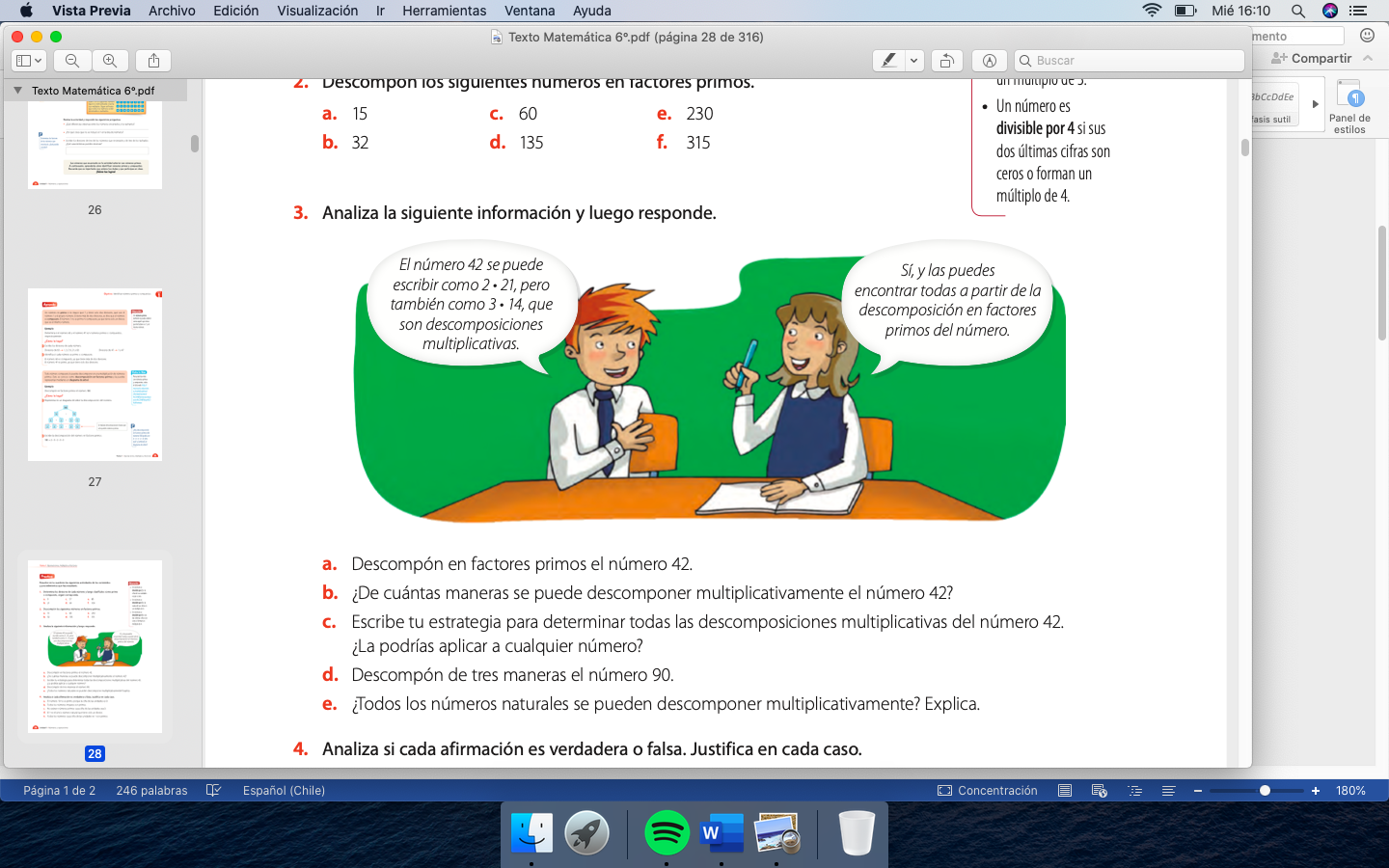 Describir es relatar de forma oral o escrita.Uso del tiempo se refiere a decir de que forma utilizas el tiempo.Como he usado el tiempo en el trabajo escolarEn el siguiente relato, una persona describió como ha usado el tiempo en relación a las actividades que tiene para desarrollar.En el siguiente espacio escribe cómo has utilizado tu tiempo, a qué le dedicas más y menos tiempo.Responde las asiguientes preguntas relacionadas con lo realizado en la guía:¿Has dedicado tiempo para las tareas de la escuela en la casa? _____________________________________________________________________________________________________¿Ha sido suficiente el tiempo para desarrollar las actividades?_____________________________________________________________________________________________________¿Podrías mejorar esa situación o está bien? __________________________________________________________________________________________________________________________________________________________________________________________________________